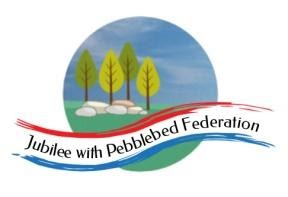 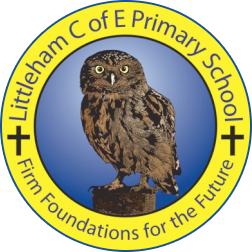 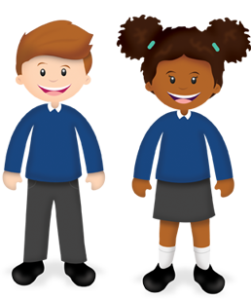 Year: ReceptionWk beg: 19/10/20Lesson OneLesson TwoLesson ThreeLesson FourLesson FiveMondayName PractiseSupport your child to order the letters of their name using the letter cards in their home learning packs, or magnetic letters if you have them.  Then get them to have a go at writing their name. Try to encourage your child to hold the pen/pencil correctly.ReadingShare your child’s Lilac reading book. This can be one from their book bag or from Bug Club. Login details in reading record.MathsUsing your numeral cards, show your child a number. Can they give you the same number of objects? E.g. Show 6. Give me 6 cars? Repeat with different numbers.PhonicsListen carefully as you sound out these words: pin, sat, tap, net. How many letter sounds are in each word? Try counting on your fingers.e.g. ‘c-a-t’, 1,2,3’LiteracyWatch Alphablockshttps://www.bbc.co.uk/iplayer/episode/b01cz33c/alphablocks-series-2-3-manEncourage your child to join in with the letter sounds that they hear.TuesdayName PractiseAs MondayReadingShare your child’s class library book from their book bag or share a story that you have at home.MathsWatch & Sing 10 Fat Sausageshttps://www.bbc.co.uk/teach/school-radio/nursery-rhymes-ten-fat-sausages/z6vh7nbCan you put your number cards in order also? Once in order, ask your child to close their eyes and turn over a number. Open eyes, which number is missing?PhonicsGo on a letter sound hunt. Look around at home and find things beginning with the same letter sound. Can you find 3 things beginning with ‘t’? What other letters can you choose?Understanding the WorldUnderstanding the WorldWatch ‘Let’s Play’ on CBeebies – What would you like to be when you are older? What do you know about these jobs?https://www.bbc.co.uk/iplayer/episodes/b04vsmn4/lets-playWednesdayName PractiseAs MondayReadingShare your child’s Lilac reading book. This can be one from their book bag or from Bug Club. Login details in reading record.MathsUsing your numeral cards, show your child a number. Can they copy an action that many times?E.g. Show 8. Clap 8 times. Repeat with different numbers.RETalk with your child about groups they belong to e.g. family, school, church.What is special about these groups? What fun things do you do with these groups?Fine MotorUse string to make a washing line. Can you use pegs to peg on socks? How many can you peg on in 1 minute? Can you beat your score?ThursdayName PractiseAs MondayReadingShare your child’s class library book from their book bag or share a story that you have at home.MathsUsing your numeral cards, show your child a number. Can they give you the same number of objects? E.g. Show 6. Give me 6 cars? Repeat with different numbers.PhonicsThink about the letter sound at the start of your name. Can you think of words starting with the same sound? How many can you think of? LiteracyWatch Alphablockshttps://www.bbc.co.uk/iplayer/episode/b01cz386/alphablocks-series-2-4-dinEncourage your child to join in with the letter sounds that they hear.FridayName PractiseAs MondayReadingShare your child’s Lilac reading book. This can be one from their book bag or from Bug Club. Login details in reading record.MathsWatch & Sing 10 Fat Sausageshttps://www.bbc.co.uk/teach/school-radio/nursery-rhymes-ten-fat-sausages/z6vh7nbCan you put your number cards in order also? Once in order, ask your child to close their eyes and turn over a number. Open eyes, which number is missing?PhonicsGo on a letter sound hunt. Look around at home and find things beginning with the same letter sound. Can you find 3 things beginning with ‘s’? What other letters can you choose?Listening and AttentionPlay a game that you have at home. Can you listen carefully and wait for your turn right until the end?